Niels C. Nielsen Jr.Cell: (949) 701-1472 | Portfolio Site: nielsn.com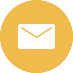 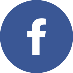 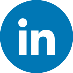 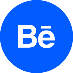 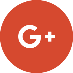 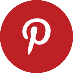 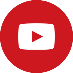 CAREER HIGHLIGHTS PORTFOLIO:Discovery Channel –UX design, Adobe XD Design and Development, RWD, Mobile API Development [http://www.discoverychannel.com]Guess Jeans – Adobe CQ5 web design, PHP Web Development, ColdFusion 7.0 integration/Flex UI interface design, Web Development, Concrete5 CMS integration [http://www.guess.com]truereligionbrandjeans.com – Site Re Design - UI Design/development, Adobe CQ5/HTML5 Development, PHP5 CMS Integration, Video production [http://www.truebrandreligionjeans.com]jcpenny.com – Site Redesign - Adobe CQ5 UI Design/development, RWD, UI/UX design and development, JSON and iOS development. [http://www.jcpenny.com]http://www.blabwire.com – Site Re Design - UI/UX Front End Web Development/Web Design & Development, HTML5, CSS3, Backbone.js, ember.js, Angular.js, PHP.http://www.nielsn.com/1ws/1worldsync.html – Re Design - UI Design/Web Design & Development, HTML5, CSS3, Backbone.js, ember.jshttp://www.zaptravel.com/ - UI/UX Design/Development,Angular.js, Mongo. DB, CSS3, HTML5, jQueryhttp://www.khols.com – Re Design – Web Design/Development, Angular.js, Photoshop, UI Design, E-commerce design/development, CRM UI design.http://www.macys.com – Re Design - Web Design/Development, Angular.js, Photoshop, UI Design, E-commerce design/development, CRM UI design.http://www.buckle.com – Re Design - Web Design/Development, Angular.js, Photoshop, UI Design, E-commerce design/development, CRM UI design.http://www.volcom.com – Re Design - Web Design/Development, Angular.js, Photoshop, UI Design, E-commerce design/development, CRM UI design.http://www.grupogallegos.com -  Re Design - Web Design/Development, Angular.js, Photoshop, UI Design, Drupal CMS.http://www.hassavocados.com – Re Design - Web Design/Development, Angular.js, Photoshop, UI Design, Drupal and WordPress CMS.http://www.astonmartin.com – Re Design - Web Design/Development, uX/uI design, Drupal web designTECHNICAL SKILLS:Agile methodologyUX/UI Design using Adobe XD, Figma, Principle, Sketch, InVision, Zeplin.io, Abstract, Proto.ioSalesForce UXUI Design / Lightning design library experienceAEM UXUI Design and DevelopmentDrupal UXUI Design / Component DesignPeopleSoft UXUI Design / Component DesignHD & LD wireframe design viewsMobile/Tablet for iOS & Android UI DesignAxure UI DesignAzure Web ServicesUser Center Design PrinciplesMac & Windows hardware experienceTelerik UX/UI designInteractive prototype design using Principle/Proto.io, Zeplin.io & InVision Salesforce UX/UIPROFESSIONAL EXPERIENCE –SeKON LLC – CDC/SAMHSA	                                                                      Lead UI/UX Designer                                                                                   08/2020 – PresentMy role at SeKON LLC on a FT perm basis is to create UI designs for SAMHSA.gov & CDC.gov websites including all other 20 domain websites that are currently running in Drupal 9. My focus is following the USWDS design library which is followed by all federal and state websites. My current accomplishments are designing new home pages for both SAMHSA.gov and CDC.gov and all child pages. My current responsibilities are also creating re skinned components that will be used across all domains as well as supporting desktop, tablet, and mobile responsive measures. Home page / Landing page designsUI/UX Design and DevelopmentDrupal Ui/UX designUSWDS design library integration and design service system developmentCreation of custom component designs and single page designsResponsive UI/UX Design and DevelopmentMobile/Tablet responsive UI designHD Wireframe designsInteractive UI prototypesADA compliance standardsDesktop/Tablet/Mobile UI/UX workshop sessionsUX researchMobile testing and QC for Web and mobileCustom Icon creationLogo DesignInteraction designParadigm / APS - Arizona	                                                                      Lead UI/UX Designer                                                                                   10/2019 – 08/2020My role at APS is creating corporate branded UI/UX design for the 2020-2021 enhancement project for APS.COM and its affiliates. I am responsible for creating sketch, adobe XD UI/UX designs, content cards, energy estimate tools including delivering the code for implementation to both onsite and offshore teams. Working in a collaborative environment I also assisted in delivering all design requirements based off JD power and associate’s suggestions across web and mobile platforms. UI/UX Design and DevelopmentSalesForce UXUI DesignSitecore UXUI DesignAEM UIUX Design and DevelopmentResponsive UI/UX Design and DevelopmentMobile/Tablet responsive UI designHD Wireframe designsInteractive UI prototypesADA compliance standardsMobile UI/UX workshop sessionsUX researchMobile testing and QC for Web and mobileCool Events LLC - Arizona	                                                                      Lead UI/UX Designer                                                                                   10/2019 – 12/2020Cool events LLC hired me on a contract basis to create a web-based event platform using Salesforce and utilizing lightning UI libraries. Cool events had 6 different theme-based events that went across the United States. I was also responsible for collaborating with Salesforce lightning developers to implement the theme-based UI designs for the events. UI/UX Design and DevelopmentWordPress theme design and developmentResponsive UI/UX Design and DevelopmentMobile/Tablet responsive UI designHD Wireframe designsInteractive UI prototypesGraphic designIllustrationLogo DesignT-shirt designInteractive design / 3DCDC / Government Agency - Washington	                                                                      Lead UI/UX Designer                                                                                                                   06/2017 – 03/2019I was hired directly form the CDC as a consultant to assist them in designing UI/UX flows for several of their proprietary applications. My other responsibilities were to create 3d / isometric user interfaces that would be interactive and responsive for maintenance workers across Washington and abroad. I integrated Kibana along with Elasticsearch in order to create an invaluable display of real data displays for machinery clock in and clock outs as well as using Kibana’s administration controls to create user controls for several layers of management teams for hundreds of CDC maintenance locations. Nationwide Maintenance Facility Portal UI DesignUI/UX Design and DevelopmentResponsive UI/UX Design and DevelopmentMobile/Tablet responsive UI designHD Wireframe designsInteractive UI prototypesAzure Web Services development3D interactive prototype designGrupo Gallegos – Huntington Beach, California   	                                                                                          10/2016 – 12/2017Senior UI/UX designResponsible for full stack development over 4 different domains running Pantheon/Drupal platforms. Responsible for overseeing all front and back end development for Hass Avocado’s websites running both English and Spanish versions. Also, responsible for all front end development including updating design styles, responsive measures and parallel responsive testing. Also responsible for working on multiple projects for clients across the United States revolving around RWD, UI/UX design and development, Mobile API development, e-commerce development, interactive design, and development, angular, node, backbone, ember and several other frameworks.Lexus Performance Driving SchoolMazda Model Comparison Web ApplicationUI/UX Design and DevelopmentAEM UXUI Design and DevelopmentReact.js  / Contentful CMS developmentResponsive UI/UX Design and DevelopmentMobile/Tablet responsive UI designHD Wireframe designsInteractive UI prototypesCadient – Orange county, California	                                                                               10/2015 – 09/2016Senior UI/UX Designer & Front End EngineerCurrently working on multiple projects for clients across the United States revolving around RWD, UI/UX design and development, Mobile API development, e-commerce development, interactive design and development, angular, node, backbone, ember and several other frameworks.UI/UX Design and DevelopmentResponsive UI/UX Design and DevelopmentMobile/Tablet responsive UI designHD Wireframe designsInteractive UI prototypesGoogle – Mountain view, California                                                                                   09/2014 – 01/2016Senior UI/UX Designer & Front End EngineerHired by Google on a contract level to assist in several high level projects revolving the “Go Green” project which involved creating and developing UI/UX for Google parlay custom CMS platform. I was also involved in creating several different animated sequences that were utilized and integrated into their current marketing schema and platform. Responsibilities:Responsive UI/UX Design and DevelopmentTest Driven Development Graphic Design / Branding / Logo Design / AnimationAngular.js/Backbone.js/Node.js/Canvas.js/Ext.jsAgile/Scrum environment work flowInteractive Web Design & Development REST / JSON API DevelopmentRuby on RailsUI Architect and Web 2.0 Design and ArchitectPHP5 Mongo DBHTML5CSS3Apoorva – Boulder, Colorado                                                                                             10/2014 – 12/2014Senior UI/UX Designer & PeopleSoft Front End DeveloperRetained as a consultant by Stemmatch.net to create UI/UX designs in both TelerikUI and Photoshop for their internal SharePoint platform. My responsibilities were to create custom UI/UX layouts for 7 different departments including creating custom features for the HR department and Marketing department. I was also responsible for creating out of the box functions within SharePoint by developing custom API’s to connect to outside data layers.Other Duties:PeopleSoft UI/UX Design & DevelopmentResponsive UI/UX Design and DevelopmentTest Driven Development Graphic Design / Branding / Logo Design / Interactive DesignTelerik UI/UX Web Design and DevelopmentWordPress / Drupal Theme creation and developmentAngular.js/Backbone.js/Node.js/Canvas.js/Ext.jsAgile/Scrum environment work flowResponsive Web Design & DevelopmentPeopleSoft UI Design & DevelopmentRuby on RailsREST / JSON API DevelopmentUI Architect and Web 2.0 Design and ArchitectPHP5 Linux OSMongo DBMVC FrameworkHTML5CSS3Creating library of re-usable componentsStem Match Remote – Inglewood, Colorado                                                                    10/2014 – 12/2014Senior UI/UX/Web Engineer & SharePoint Front End DeveloperDetails: I was hired by Stem Match to develop UI/UX using Telerik UI for their internal SharePoint platform. My responsibilities were to develop custom UI/UX area’s for 7 different departments including creating custom features for the HR department and Marketing department. Also responsible for creating out of the box functions within SharePoint by developing custom API’s to connect to outside data layers.Responsive UI/UX Design and DevelopmentTelerik / Kendo UI/UX Design and DevelopmentTest Driven Development Graphic Design / Branding / Logo Design / AnimationWordPress / Drupal Theme creation and developmentAngular.js/Backbone.jsAgile/Scrum environment work flowResponsive Web Design & DevelopmentREST / JSON API DevelopmentRuby on RailsUI Architect and Web 2.0 Design and ArchitectPHP5 Linux OSMVC FrameworkHTML5CSS3Creating library of reusable componentsGenesis Auctions Remote – El Segundo, California                                                          10/2013 – 10/2014Senior UI/UX Designer / Front End Web DeveloperDesigned new websites for 12 different domains that were controlled by 3 different CMS. My objective priorities were to migrate all 12 domains and 2 different real estate auction platforms into 1 virtual. My other responsibilities were to create custom html5/css3 presentation layers and also design UI’s for in house salesforce platform for each marketing and real estate departments to use as well. Other responsibilities included creating custom html newsletters and responsive web designs including custom API’s development for their many platforms.Angular.js / Bootstrap.js / Canvas.js / Node.js Development Responsive UI/UX Design and DevelopmentTest Driven Development Agile/Scrum environment work flowWordPress / Joomla / Drupal Web Design & DevelopmentPeopleSoft UI Design & DevelopmentiContact email campaign design and codingRuby on Rails DevelopmentAngular.js / Bootstrap.js / Canvas.js / Node.js Development PHP5 Mobile Application Development: iOS and AndroidLinux OSMVC FrameworkHTML5CSS3 Creating library of re-usable componentsBlabwire Media – Santa Ana, CA.                                                                       03/2013 – 08/2013Senior Web Developer & Developer ConsultantDetails: I was hired on a contractor to create new website designs for several of barbwire’s clients and including creating a brand identity for Blabwire Media. I utilized Photoshop and illustrator to create web design mock up’s and adobe illustrator in creating several different logo designs to choose from for both Blabwire and their clientele. I also used several different development tools such as ruby on rails to code the websites in html5 and css3 for rapid prototyping of web models. Several of my projects revolved around mobile API design and development where I utilized Azure to prototype the UI’s then Sencha to create the prototypes for live viewing for customers. I was responsible for several different projects simultaneously and as responsible for creating several website versions within a very short amount of time. Other Duties:Angular.js / Bootstrap.js / Canvas.js / Node.js Development UI/UX DevelopmentTest Driven DevelopmentResponsive Web Design and DevelopmentAgile/Scrum environment work flowWordPress / Joomla / Drupal Web Design & DevelopmentRuby on Rails DevelopmentUI Architect and Web 2.0 Design and ArchitectAngular.js / Bootstrap.js / Canvas.js / Node.js Development PHP5 HTML5 / CSS3Mobile Application Development: iOS and AndroidLinux OSSDLCState of Idaho – Boise, ID.                                                                                    12/2012 – 02/2013Senior Web Developer ConsultantDetails: I was hired on a contractor to create a UI design then create application for all 150+ arresting agencies to utilize for data entry into their national database of juvenile records. Application would allow arresting officer or agency to log in to a secured admin login then allow them to enter juvenile arrest information that would be saved and populate into their current SQL server 2008 database. Development cycles included creating both web based and mobile based platform for expanded use. Designs and API are not viewable due to legal conditions of contract.Other Duties:Interactive Web Design & Development Agile/Scrum environment work flowMVC FrameworkASP.NET DevelopmentPHP5 DevelopmentSQL Server 2008MySQL Ajax Frame Works DevelopmentBackend Web Development and MaintenanceUI / UX Design and DevelopmentAngular.js/Backbone.js/Node.js/JqueryResponsive web design and developmentMobile Application Development: iOS and AndroidWeb Design / UI / UX / DevelopmentSDLCHTML5CSS3Ciber, Inc. – Inglewood, CO.                                                                               10/2012 – 02/2013Senior UI Architect ConsultantDetails: I was hired by Ciber to manage and oversee several different UI/UX design and development projects for Oppenheimer Funding and also work with there in house development team for collaboration across both teams to create several large scale web development applications. My responsibility on a daily basis was monitoring all code being pushed to production and also engaging in development meetings and design meetings to oversee the lifecycle of all projects through their completion. Other Duties:Angular.js / Bootstrap.js / Canvas.js / Node.js Development *UI/UX Design and DevelopmentResponsive Web Design and DevelopmentAgile/Scrum environment work flowDesktop Design & DevelopmentWordPress / Joomla / Drupal Web Design & DevelopmentPeopleSoft UI Design & DevelopmentRuby on Rails DevelopmentUI Architect and Web 2.0 Design and ArchitectAngular.js / Bootstrap.js / Canvas.js / Node.js Development PHP5 HTML5 / CSS3Mobile Application Development: iOS and AndroidSDLCIntraSee Inc. – Chicago, IL.                                                                    06/2011 – 10/2012Senior UI ArchitectDetails: IntraSee hired me on a FT/Perm basis to assist in designing highly scalable 960 grid web designs for their customer base and also assist in implementing the coded design into PeopleSoft. The design process was called “3,2,1 design process” where I was deliver 3 totally unique designs branded for their customers in 3 days then client would return with changes on the design of choice. I was responsible for coding strict html5, JavaScript, JQuery, Ajax and css3 for each project. Later I was more involved in creating both web and mobile based web designs and applications for some of their larger client base. I was also responsible for creating custom HTML5 web models for marketing and showcasing their services for conventions and also for sells/marketing department. I was also designated to create motion/viral media video’s and flash marketing modules for use across many platforms that lead to increased sales on their advertising schedule. Other Duties:Interactive Web Design & Development Agile/Scrum environment work flowOracle PeopleSoft UI Design & DevelopmentInteractive Web Design & Development Dynamic Web Page Development in multiple different architecturesWeb Portal Development in various environmentsBackend Web Development and MaintenanceUI Architect and Web 2.0 Design and ArchitectAjax Development and CodingSenchaGraphic Design / Illustration DesignPrint Graphics / Business Cards / BrochuresCSS3 HTML5 JavaScript, node.js, JQuery, AjaxEDUCATION Cal. State Fullerton, Fullerton, CA 
Bachelor of Arts - Computer Science
Majored in Computer Science minored in business and accomplished a 3.5gpa with honors in math and science 
Skills Skill Set: Microsoft Office •Access 
• PowerPoint 
• Excel 
• Word 
• Publisher Content Management System Development:•Capterra• Concrete5• nten• Alfresco• Ingeniux• Joomla• Drupal• Alfresco• Ektron• WordPressE-Commerce Development: . ASP.NET• Aivea• OS COMMERCE• VP.ASP.NET 7.1• Pinnacle• Volusion• Interspire• FlashWeb Dev: • Microsoft FrontPage 2004 - 2010
• Microsoft Publisher 
• Adobe Dreamweaver CC
• Adobe Home site 
• Adobe Contribute 
• Adobe Cold Fusion 7• Flex 2• Flash Communication Server• Fuse Box• Ajax• Sencha• Jquery• Ruby on Rails
• SoapMulti Media Design: • Adobe Flash Professional CC
• Adobe After Effects CS2,3,4
• Web Sphere 
• Axel 3D • Discreet-3D Studio Max• Maya • Cad 2002
• Swift 3D • Light wave• 4D Cinema• 3D Studio MaxUI/UX/Graphics Design: • Adobe Illustrator CC
• Adobe Photoshop CC• Adobe Fireworks CC• Adobe InDesign• Adobe Premiere
• Corel Draw • Balsamiqe• Azure• In VisionIT/IIS Support: • Apache 
• Tomcat
• Red Hat/Linux
• Unix 
• SQL/MySQL 
• Ldap-Novell 
• Sybase
• Oracle
• SharePoint• MS 2003 Exchange ServerProgramming Fort: • Ruby on Rails• CSS2-3
• JavaScript• JSP• Flash Programming/AS2 – 3
• ASP / ASPX / ASPX.NET
• HTML, HTML 4, HTML 5• Ajax• Jquery• Sencha • XHTML • DHTML• JavaScript / JAVA• .JSP• CFML 
• XML• PHP 4.2.1 – 5.0 
• LDAP 
• Pic 